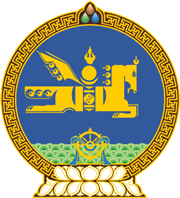 МОНГОЛ УЛСЫН ХУУЛЬ2019 оны 05 сарын 01 өдөр                                                                  Төрийн ордон, Улаанбаатар хот    ЭРҮҮГИЙН ХЭРЭГ ХЯНАН ШИЙДВЭРЛЭХ ТУХАЙ ХУУЛЬД ӨӨРЧЛӨЛТ  ОРУУЛАХ ТУХАЙ	1 дүгээр зүйл.Эрүүгийн хэрэг хянан шийдвэрлэх тухай хуулийн 6.1 дүгээр зүйлийн 1.1 дэх заалтын “Түрэмгий дайныг” гэснийг “Түрэмгийлэл, эсхүл дайныг” гэж өөрчилсүгэй.		МОНГОЛ УЛСЫН 		ИХ ХУРЛЫН ДАРГА 				Г.ЗАНДАНШАТАР